PROTOKÓŁ 
z Walnego Zgromadzenia Członków WKŁ „Trop” nr. 401 Wrocław
w Machnicach w dniu 02.06.2019r.I. Część wstępnaNa posiedzeniu walnego zgromadzenia członków WKŁ „Trop” zwołanym przez Zarząd Koła wzięły udział 45 osoby, Listę uczestników stanowi załącznik nr 1/2019/WZC Protokołu.Zaproponowany porządek obrad był wysłany razem z zawiadomieniem o zwołaniu Walnego Zgromadzenia członków. Porządek obrad stanowi załącznik nr2/2019/WZC/U1 ProtokołuPrezes otworzył Walne Zebranie Koła i przywitał obecnych członków koła.Na Przewodniczącego zebrania zaproponowano kol. Mariusza Skórę. Nie zgłoszono innych kandydatów. Przeprowadzono głosowanie. W głosowaniu jawnym (§ 112 Statutu), na ogólną ilość głosujących 45 osób oddano 42 głosy za, 1 głos przeciw i 2 wstrzymujące.Kol. Mariusz Skóra został wybrany na Przewodniczącego Walnego Zgromadzenia.Na Sekretarza zebrania zaproponowano kol. Madsa Speicherta. Nie zgłoszono innych kandydatów. Przeprowadzono głosowanie. W głosowaniu jawnym (§ 112 Statutu), na ogólną ilość głosujących 45 osób oddano 42 głosy za, 1 głos przeciw i 2 wstrzymujące.Kol. Mads Speichert został wybrany na Sekretarza Walnego Zgromadzenia.Na Protokolanta zebrania zaproponowano kol. Tomasza Pańczyszyna. Nie zgłoszono innych kandydatów. Przeprowadzono głosowanie. W głosowaniu jawnym (§ 112 Statutu), na ogólną ilość głosujących 45 osób, oddano 43 głosy za i 2 wstrzymujące.Kol. Tomasz Pańczyszyn został wybrany na Protokolanta Walnego Zgromadzenia. Wybór Komisji Uchwał i Wniosków. Na członków Komisji zaproponowano kol. Andrzeja Czocharę, Szymona Rogalewicza i Tadeusza Czyża. Nie zgłoszono innych kandydatów.  Przeprowadzono wybory na członków Komisji Uchwał i Wniosków. W głosowaniu jawnym (§ 112 Statutu), na ogólną ilość głosujących 45 osób, oddano 43 głosy za i 2 wstrzymujące.Członkami Komisji Uchwał i Wniosków zostali wybrani: kol. Andrzej Czochara, Szymon Rogalewicz i Tadeusz Czyż.Wybór Komisji Skrutacyjnej. Na członków Komisji zaproponowano kol. Aleksandrę Krej, Macieja Skrzypka, Tomasza Mądrego i Konrada Szawaryna. Nie zgłoszono innych kandydatów. Kol. K. Szawaryn nie wyraził zgody na kandydowanie. Przeprowadzono wybory na członków Komisji Skrutacyjnej. W głosowaniu jawnym (§ 112 Statutu), na ogólną ilość głosujących 45 osób, oddano 42 głosy za i 3 wstrzymujące.Członkami Komisji Skrutacyjnej zostali wybrani: kol. Aleksandra Krej, Maciej Skrzypkek, Tomasz MądryWszyscy wybrani zgodzili się pełnić swoje funkcje podczas zebrania.Następnie przystąpiono do przedstawienia i zatwierdzenia propozycji porządku obrad oraz Regulaminu WZC, który stanowi załącznik nr 3/2019/WZC/U1 Protokołu. Nie zgłoszono żadnych zastrzeżeń do proponowanego porządku obrad i Regulaminu WZC. Przystąpiono do głosowania nad zatwierdzeniem w/w dokumentów.W głosowaniu jawnym (§ 112 Statutu), na ogólną ilość głosujących 45 osób, oddano 42 głosy za i 3 wstrzymujące, podjęto Uchwałę nr 1/2019/WZC, którą stanowi załącznik nr 4/2019/WZC Protokołu.Następnie przystąpiono do zatwierdzenia protokołu obrad Walnego Zgromadzenia z dnia 16.09.2018 r. Nie zgłoszono żadnych zastrzeżeń co do treści w/w protokołu. W głosowaniu jawnym (§ 112 Statutu), na ogólną ilość głosujących 45 osób, oddano 43 głosy za i 2 wstrzymujące, podjęto Uchwałę nr 2/2019/WZC, którą stanowi załącznik nr 5/2019/WZC Protokołu.II. Część sprawozdawcza:Sprawozdanie Prezesa kol. Mariusza SkóraNa wstępie Prezes podziękował Sekretarzowi Koła za duży wkład pracy w Zarządzie.  Następnie Prezes poinformował Walne Zgromadzenie, że obecny Zarząd kontynuuje działania poprzedniego Zarządu, i że pozostałości po poprzednich Zarządach „zostaną po dopinane”. Stwierdził, że musimy ostatecznie zaksięgować stare zaległości finansowe i zamknąć te zaległe sprawy. To samo dotyczy zaległych spraw dotyczących wypłat za szkody łowieckie. Poinformował, że w dużym stopniu udało się załatwić te sprawy na zasadzie ugody z rolnikami, chociaż są jeszcze sprawy nie do końca załatwione. Sprawy z rolnikiem W. Stawińskim niestety nie udało się załatwić ugodowo. Sprawa jest w sądzie w Trzebnicy. Roszczenia rolnika wynoszą ok.26 tys. zł, Koło proponowało 5 tys. zł. Propozycja ta nie została zaakceptowana. Na ostatniej rozprawie, świadkiem powołanym przez W. Stawińskiego był prezes koła Bóbr w województwa Zielonogórskiego, który wyrażał się bardzo negatywnie o kołach, które nie współpracują z rolnikami… Prezes poprosił sąd o kopię protokołu z przesłuchania świadka.Pisemne sprawozdanie Prezesa stanowi załącznik nr 6/2019/WZC/U3 ProtokołuSprawozdanie Ustępującego Skarbnika kol. Marcina WilkaKol. Marcin Wilk przedstawił plan oraz realizację budżetu za rok 2018/19. W sezonie 2018/19 planowane wydatki były w sumie o 3,3 % niższe niż budżetowane. Niektóre z planowanych pozycji zostały przekroczone, dotyczy to: kosztów ugody zaległych rozliczeń z rolnikami, zaległych zapłat za dostarczone medale, kosztów polowań komercyjnych, zwiększonego wynagrodzenie gospodarza Gawry, zakupu laptopa, drukarki i projektora, zakupu licencji i szkolenie Zarządu dotyczącego programu EPI, oraz kosztów ugody z kol. P. Żmiją. Zestawienie dochodów przedstawia zwiększone wpływy w stosunku do planowanych o 75 tys. zł co stanowi prawie 23% planowanych dochodów. Wzrost dochodów stanowiły głównie polowania komercyjne, darowizny na rzecz koła, wpływy za zwierzynę z punktu skupu oraz opłaty za nieodpracowane dniówki. W sprawozdaniu ujęto także zestawienie kwot wymagających ostatecznego rozliczenia za nierozliczone zaliczki oraz straty nadzwyczajne, szczególnie zakończonej sprawy kol. P. Żmiji.Sprawozdanie zawiera też wykaz potrzebnej rezerwy celowej wynikającej z zaległych roszczeń rolników.  Na zakończenie sprawozdania kol. M. Wilka, Prezes dodał, że kwoty niezaksięgowane po stronie kosztów nie będą zamiatane pod dywan, dlatego też utworzona będzie rezerwa celowa na ewentualne pokrycie roszczeń w wysokości 60.504 zł od rolników: W. Stawińskiego, W. Jasińskiego i M. Pisarka. Pisemne sprawozdanie Skarbnika stanowi załącznik nr 7/2019/WZC/U3 ProtokołuSprawozdanie Łowczego kol. Ryszarda BlejderaŁowczy na początku swojego wystąpienia zwrócił uwagę na problem niezwracania wydanych upoważnień do wykonywania polowania po przekroczeniu daty ważności. W sumie 126 upoważnień nie zostało zwróconych. Wzorem jest kol. Andrzej Mróz, który rozliczył się w całości drogą pocztową.Następnie łowczy przedstawił realizację planu polowań. W sezonie odbyło się 18 polowań zbiorowych. W końcu sezonu władze PZŁ kładły duży nacisk na intensyfikację polowań na dziki. Pomimo zwiększonej ilości polowań zbiorowych nie udało się wykonać planu pozyskania dzików w obwodach 133 i 134. W przeprowadzeniu jednego polowania przeszkodzili przeciwnicy polowań. Sprawa ta została zgłoszona do Nadleśnictwa i na Policje. W związku z tym zostały ukarane 3 osoby z osób przeszkadzających, jedna sprawa jest w sądzie.W minionym sezonie zarejestrowano 48 zgłoszeń szkód łowieckich, dotyczyło to ok. 21 ha powierzchni zredukowanej. W sumie wypłacone odszkodowania wyniosły 28 876 zł.W szacowaniu szkód aktywni byli koledzy Ludwik Skrzypek, Maciej Skrzypek, Paweł Pracowity, Mariusz Szulc, Karp Wojciech i Andrzej Dul.W minionym sezonie dokonano po raz pierwszy elektronicznej rejestracji roboczodniówek. W sumie zarejestrowano 1622 godziny. W czasie rejestracji mogły wystąpić małe pomyłki, w obecnym sezonie spodziewana jest bardziej dokładna rejestracja roboczogodzin. Najwięcej roboczogodziny w sezonie 2018/19 przepracowali koledzy Artur Taradaj, Wojciech Karp i Mariusz Krej. Pomimo dużego wkładu pracy przez niektórych kolegów, niestety, należy stwierdzić, że coraz mniej udzielamy się społecznie.  Łowczy zwrócił uwagę, aby po zakończonym polowaniu skrupulatnie wypełniać dane w systemie EPI i zaznaczać do którego punktu skupu została odstawiona zwierzyna. Przypomniał tez, że zwierzyna jest własnością Skarbu Państwa, po jej pozyskaniu staje się własnością Koła. Decyzja dotycząca, co dalej stanie się ze zwierzyną nie zależy do myśliwego, lecz do Zarządu Koła.Bazując na danych z elektronicznej rejestracji pozyskania zwierzyny, Łowczy wyłonił kilku kolegów, którzy pozyskali najwięcej zwierzyny w sezonie 2018/19. W związku z powyższym, Łowczy razem z Prezesem wręczyli dyplomy kolegom M. Speichertowi, Cz. Pisarkowi, T. Mądremu i W. Karpiowi za duży wkład w realizacje wykonania planu pozyskania. Dyplomem został także wyróżniony kol. A. Taradaj za duży udział w pracach gospodarczych.Ponadto kol. Franciszek Banaszewski otrzymał dyplom za strzelenie srebrno medalowego byka jelenia.Pisemne sprawozdanie Łowczego stanowi załącznik nr 8/2019/WZC/U3 ProtokołuSprawozdanie Sekretarza kol. Madsa SpeichertaSekretarz poinformował zebranych o ważniejszych zadaniach wykonanych w okresie od września 2018. Po przejęciu dokumentacji od poprzedników dużo pracy wymagało uporządkowanie i posegregowania otrzymanych dokumentów.Następnym zadaniem było uaktualnienie listy członków koła i wprowadzeniem do ewidencji elektronicznej właściwych adresów zamieszkania, adresów mailowych (brakuje obecnie 5 na 81 członków), telefonów i dostępnych uprawnień i oświadczeń.Założona została elektroniczna Książka korespondencji przychodzącej i wychodzącej.Opracowany został Regulamin pracy Zarządu oraz cztery zakresy obowiązków członków Zarządu.Prowadzona jest na bieżąco dokumentacja posiedzeń Zarządu oraz dokumentacja podjętych uchwał Zarządu.Ponadto wiele informacji dotyczących spraw łowieckich wysyłanych jest poczta elektroniczna do wszystkich członków koła posiadających adres mailowy a ważniejsze informacje umieszczane są też na stronie internetowej koła.Pisemne sprawozdanie Sekretarza stanowi załącznik nr 9/2019/WZC/U3 ProtokołuNie było dyskusji po przedstawionych sprawozdaniach członków zarządu (czterech).Sprawozdanie Komisji Rewizyjnej Przewodniczący Komisji Rewizyjnej kol. Franciszek Banaszewski poinformował o przeprowadzonych kontrolach, problemowej we wrześniu i kompleksowej w kwietniu 2019r.Kontrola problemowa obejmowała stan urządzeń technicznych w obwodzie 35, który był ledwo zadowalający.Kontrola kompleksowa przeprowadzona została w trakcie trzech terminów w czasie której przedstawiciele Zarządu współpracowali i ustosunkowywali się do wszystkich uwag. Uwagi dotyczące poszczególnych funkcji:„Dział ogólny” i funkcja SekretarzaBrakuje aktu własności DM GAWRA i aktu założycielskiego Koła, sekretarz stara się je odnaleźć.Nie podjęto działań z organizacjami społecznymi. Nie opracowano zakresu obowiązków dla dwóch członków zarząduW okresie 16.09.18-31.03.2019 odbyło się 12 posiedzeń i uchwalono 57 uchwał, które są zarejestrowane. Książka korespondencji prowadzona jest prawidłowo.Sekretarz uporządkował wiele dokumentów. Założono teczkę aktów stałych oraz aktów normatywnych.Dział Gospodarki Łowieckiej – ŁowczyW dziale gospodarki łowieckiej Przewodniczący Komisji Rewizyjnej wspomniał potrzebę  poprawienia stanu opracowania i wykonanie następujących zadań: prowadzenie książek obwodów łowieckich, aktualizacji map obwodów, zwiększenia kontroli na wydawanymi upoważnieniami do wykonywania polowania, dokumentowania treningów strzeleckich i przystrzelania broni, dokumentowania szkoleń, prowadzenia ewidencji magazynowanej karmy, prowadzenia ewidencji urządzeń łowieckich oraz poletek oraz prowadzenia dokumentacji strażników.Wspomniał tez, o potrzebie dostosowania granic obwodów 133 i 134 ze względu na nowy przebieg drogi S5. Gospodarka Finansowa – SkarbnikPrzewodniczący Komisji Rewizyjnej zwrócił uwagę na: - duże zadłużenie członków koła na kwotę 35.567 PLN oraz innych osób na kwotę 1.992 PLN- brak opisu wielu faktur jedna faktura zapłacona dwukrotnie.- że, Książka Materiałowa nie jest prowadzona – brak jest informacji co się dzieje dalej z zakupionymi materiałami.- że, nie jest ustalone kto odpowiada za mienie DM GAWRA, - że, nie ma kontroli nad ilością posiadanych kluczy do GAWRY. - że, wpisowe wszystkich nowych członków koła jest rozliczone.- że w GAWRZE brakuje wieńca, który wykazała inwentaryzacja- że, jest potrzeba posprzątania okolicy DM GAWRA.Komisja Rewizyjna podjęła uchwałę o udzieleniu absolutorium wszystkim Członkom Zarządu z wyjątkiem Małgorzaty Szymańskiej.Pisemne sprawozdanie Przewodniczącego Komisji rewizyjnej stanowi załącznik nr 10/2019/WZC/U4 Protokołu oraz prezentacja załącznik 10A/2019/WZC/U4Dyskusja po przedstawionym sprawozdaniu (Komisji Rewizyjnej)Prezes zabrał głos w sprawach poruszonych przez Komisje Rewizyjną: -  zgodził się z tym, że nie podjęto uchwały i nie opracowano zakresu obowiązków dla członków zarządu kol. Małgorzacie Szymańskiej i Marcinowi Wildze. Stwierdził jednak, że obydwoje wykonywali swoja pracę.- poinformował, że przy zaległościach na rzecz koła powyżej 500zł wysyłane będą wezwania do zapłaty, a po 30 dniach członkowie, którzy nie uiszczą należnej kwoty będą skreślali z listy członków koła.- klucz do DM GAWRA będzie miała Pani Agnieszka, zamki zostaną wymienione – wymienimy zamki.- trofeum jelenia byka wróci na miejsce po oprawieniu go na desce. - teren wokół GAWRY będzie posprzątany i zagospodarowany. Dodatkowo należy też wyjaśnić i uzyskać potwierdzenie, czy wszystkie budowle są naniesione w dokumentacji.- w tym sezonie łowieckim planowana jest w dniu 23.06.2019 kontrola broni, przystrzelanie broni na strzelnicy w Górze, szkolenie z bezpieczeństwa na polowaniu oraz bioasekuracji. Następnie Prezes odniósł się do wniosku Komisji Rewizyjnej dotyczącej nieudzielenia absolutorium koleżance Małgorzacie Szymańskiej, stwierdził: mam inne zdanie niż Komisja Rewizyjna.Przewodniczący Komisji Rewizyjnej odpowiedział, że wniosek ten dotyczy pełnionych funkcji w okresie od 01.04.2018 do 16.09.2018 i dalej do 31.03.2019. Największe zastrzeżenia dotyczą głównie okresu od 01.04.2018 do 16.09.2018, gdy pełniła funkcje prezesa. Dotyczy to zaniedbań takich jak brak dokumentacji z posiedzeń zarządu, brak podjętych uchwał, brak lub skany zamiast podpisów na dokumentach. Ponadto prowadzenie działalności bez umocowań prawnych i brak kontroli nad finansami koła. Na tej podstawie Komisja Rewizyjna głosując w składzie 4 osobowym przy jednej osobie wstrzymującej się, 3 głosami głosowała za nieudzieleniem absolutorium kol. M. Szymańskiej. Kol. Czyż Tadeusz zabrał głos i stwierdził, że jeśli tak było do 16.09.2018, a od 16.09.2018 było już dobrze, to on uważa za niezasadne nieudzielenie absolutorium, bo ten okres został zakończony Walnym Zgromadzeniem w dniu 16.09.2018r.Franciszek Banaszewski – wyjaśnił, że absolutorium na Walnym Zgromadzeniu w dniu 16.09.2018r. było udzielane za rok gospodarczy 2017/18 tzn. za okres 01.04.2017 do 31.03.2018 a nie do daty Walnego Zgromadzenia, które odbyło się późno, bo dopiero 16.09.2018.Głos zabrał kol. Paweł Żmija twierdząc, że jeśli chodzi o dokumentację to należy mieć pretensje do sekretarza… głos z sali przypomniał o obowiązkach spoczywających na prezesie. Kol. P. Żmija nie wspomniał, którego sekretarza miał na myśli. Nie było więcej chętnych do zabierania głosu wiec Przewodniczący zamknął dyskusję.  O godzinie 11.00 na obrady przybył kol. Tomasz Szymczuk, a zgromadzenie opuścił kol. Daniel Jaźwiński. W dalszym ciągu w zebraniu uczestniczyło 45 członków koła.Przewodniczący ogłosił 15 min przerwęPo przerwie przystąpiono do głosowania nad uchwałami: zatwierdzenie działalności koła ze sprawozdaniami członków zarządu, przyjęcie sprawozdania Komisji Rewizyjnej oraz udzielenie absolutorium poszczególnym członkom Zarządu.  Uchwała nr 3/2019/WZC Sprawozdanie członków zarządu oraz wykonania budżetu, została przegłosowana większością głosów – ZA głosowały 43 osoby. Uchwała stanowi załącznik nr 11/2019/WZC Protokołu. Załączniki nr 6, 7, 8 i 9/2019/WZC/U3 stanowią integralną część Uchwały 3/2019/WZCUchwała nr 4/2019/WZC w sprawie przyjęcia sprawozdania Komisji Rewizyjnej, została przegłosowana większością głosów – ZA 41 głosów. Uchwała stanowi załącznik nr 12/2019/WZC Protokołu. Załącznik nr 10/2019/WZC/U4 Protokołu stanowi integralna część tej uchwały.Uchwała nr 5/2019/WZC w sprawie udzielenia absolutorium dla członków zarządu, została przegłosowana. Uchwała stanowi załącznik nr 13/2019/WZC ProtokołuWszyscy członkowie Zarządu otrzymali absolutorium.Załącznik nr 14/2019/WZC/U5 Protokół Komisji Skrutacyjnej stanowi integralna część tej uchwały.III. Część WyborczaW związku z rezygnacja z funkcji Skarbnika przez kol. Marcina Wilka oraz pewnych nieprawidłowości w przeprowadzeniu poprzednich wyborów, Przewodniczący zaproponował, aby podjąć uchwałę normującą ilość członków zarzadu koła w ilości 7, oraz przeprowadzić nowe wybory (zgodnie z § 45 ust.2 pkt 3 Statutu PZŁ). Na ostatnich wyborach, Prezesa wybrano zgodnie ze statutem, ale resztę członków Zarządu wybrano bez wskazania funkcji co nie jest zgodne ze statutem. W związku z powyższym, wszyscy pozostali członkowie Zarządu poza Prezesem powinni zrezygnować ze swoich funkcji i ew. kandydować na określone przez Prezesa funkcje. Członkowie Zarządu kol. M. Speichert, kol. M. Wilga, kol.R. Blejder i kol. M. Szymańska zrezygnowali ze swoich funkcji. Kol. M. Wilk zrezygnował z funkcji Skarbnika z dniem 31.03.19.Walne Zgromadzenie przyjęło rezygnacje wspomnianych członków Zarządu przez aklamację.Przewodniczący poddał pod głosowanie propozycje siedmioosobowego składu Zarzadu Koła, w skład zarządu oprócz czterech podstawowych funkcji wejdzie dwóch v-ce łowczych i członek zarzadu ds. kontaktów.W głosowaniu jawnym Walne Zgromadzenie podjęło Uchwałę nr 6/2019/WZC zatwierdzającą siedmioosobowy skład Zarządu Koła. Uchwała stanowi załącznik nr 15/2019/WZC Protokołu.Załącznik nr 16/2019/WZC/U6 Propozycja schematu organizacyjnego stanowi integralną część tej UchwałyPo podjęciu uchwały dotyczącej ilości członków Zarządu przewodniczący przystąpił do przeprowadzenia wyborów uzupełniających do Zarządu.Przewodniczący (Prezes koła) zaproponował następujących kandydatów na poszczególne funkcje:Ludwik Skrzypek na łowczegoMarcin Wilga na skarbnikaMads Speichert na sekretarzaRyszard Blejder na v-ce łowczego (133/134)Robert Pala na v-ce łowczego (35)Małgorzata Szymańska na członka zarządu ds. kontaktówWszyscy kandydaci zgodzili się na kandydowanie.Komisja Skrutacyjna przeprowadziła głosowanie tajne na poszczególnych kandydatów.W głosowaniu tajnym Walne Zgromadzenie podjęło Uchwałę nr 7/2019/WZC w sprawie wyborów uzupełniających do Zarządu koła. Uchwała stanowi załącznik nr 17/2019/WZC Protokołu.Załącznik nr 18/2019/WZC/U7 Protokół Komisji Skrutacyjnej – wybory uzupełniające do Zarzadu oraz Załącznik nr 19/2019/WZC/U7 Schemat organizacyjnego Zarzadu Koła, stanowią integralną część tej UchwałySkład Zarządu Koła po wyborach uzupełniających jest następujący:Prezes			kol. Mariusz SkóraŁowczy 		kol. Ludwik SkrzypekSkarbnik		kol. Marcin WilgaSekretarz		kol. Mads SpeichertV-ce łowczy		kol. Robert Pala d/s. obwodu nr 35V-ce łowczy		kol. Ryszard Blejder 	d/s. obwodów 133 i 134Członek zarządu	kol. Małgorzata Szymańska d/s kontaktówPo wyborach Przewodniczący ogłosił przerwę i zaprosił zebranych na poczęstunek.IV. Część ProgramowaPo przerwie przystąpiono do części programowej zgromadzenia. Uczestnicy zgromadzenia otrzymali od Sekretarza propozycje wcześniej przygotowanych Uchwał w celu sprawniejszego przeprowadzenia dyskusji i pojęcia proponowanych uchwał. Plan działalności koła oraz planu budżetu na sezon 2019/20Plan działalności koła, plan polowań w sezonie 2019/20 oraz plan budżetu został przedstawiony i pokazany na ekranie. Prezes dodał, że Zarząd rozważa zakup działki pod przyszła „Stanicę” i zwrócił uwagę na zmniejszona ilość polowań komercyjnych w związku ze zmniejszająca się ilością dzików.Nie było więcej komentarzy dotyczących proponowanej treści Uchwały.Przewodniczący zarządził głosowanie nad Uchwałą. W głosowaniu jawnym Walne Zgromadzenie większością głosów podjęło Uchwałę nr 8/2019/WZC w sprawie zatwierdzenia Planu działalności koła, planu polowań i budżetu w sezonie 2019/20. Uchwała stanowi załącznik nr 20/2019/WZC Protokołu.Załączniki nr 21, 22 i 23/2019/WZC/U8 - stanowią integralną część niniejszej uchwały. Uchwała w sprawie zaliczenia i uzupełnienia rozliczeń w księgach rachunkowych koła za poprzednie sezony.   W sprawozdaniu Skarbnika w załączniku nr 7/2019/WZC/U3, przedstawione zostało zestawienie kwot wymagających ostatecznego rozliczenia. Dotyczyło to: nierozliczonych zaliczek z lat ubiegłych oraz strat nadzwyczajnych w tym zakończonej sprawy kol. P. Żmiji.Nikt nie zgłosił zastrzeżeń do proponowanej Uchwały. Przewodniczący zarządził głosowanie nad Uchwałą. W głosowaniu jawnym Walne Zgromadzenie większością głosów podjęło Uchwałę nr 9/2019/WZC w sprawie ostatecznego rozliczenia w księgach rachunkowych zaległych kwot. Uchwała stanowi załącznik nr 24/2019/WZC Protokołu. Załącznik nr 25/2019/WZC/U9 - stanowi integralną część niniejszej uchwały. Uchwała w sprawie stworzenia rezerwy celowej na zabezpieczenie roszczeń rolników z ubiegłych sezonów łowieckich.W sprawozdaniu Skarbnika w załączniku nr 7/2019/WZC/U3, przedstawione zostało zestawienie kwot dotyczących roszczeń rolników, które Koło być może będzie musiało wypłacić w całości. Dlatego potrzebna jest rezerwa celowa. Nikt nie zgłosił zastrzeżeń do proponowanej Uchwały. Przewodniczący zarządził głosowanie nad Uchwala. W głosowaniu jawnym Walne Zgromadzenie większością głosów podjęło Uchwałę nr 10/2019/WZC w sprawie stworzenia rezerwy celowej, na zabezpieczenie roszczeń.  Uchwała stanowi załącznik nr 26/2019/WZC Protokołu.Załącznik nr 27/2019/WZC/U10 – stanowi integralną część niniejszej uchwały. Uchwała dotycząca wysokości wpisowego, składek członkowskich i innych opłat na rzecz koła oraz sposobu i terminów ich uiszczaniaW czasie krótkiej dyskusji, nie wniesiono propozycji zasadniczych zmian w Uchwale. Kol. R. Blejder zaproponował, aby używać określeń dokumentacja elektroniczna, a nie „EPI24”Przewodniczący zarządził głosowanie nad Uchwałą. W głosowaniu jawnym Walne Zgromadzenie większością głosów podjęło Uchwałę nr 11/2019/WZC w sprawie wysokości wpisowego, składek członkowskich i innych opłat na rzecz koła oraz sposobu i terminów ich uiszczania. Uchwała stanowi załącznik nr 28/2019/WZC Protokołu.Uchwała dotycząca zwalniania poszczególnych członków koła, w całości lub w części, ze składek i innych opłat na rzecz koła.W czasie dyskusji nad treścią tej uchwały głos zabrał kol. R. Blejder i zaproponował, aby wykreślić § 3, dotyczący warunkowych zwolnień rolników członków koła, kol. P. Żmija stwierdził, że „zwalnianie jest niesprawiedliwe” lecz nie sprecyzował, którego punktu Uchwały to dotyczy. Kol. L. Skrzypek, argumentował, że warunkowe zwolnienia powinny dotyczyć rolników. Kol. M. Skóra proponował, aby treść Uchwały utrzymać tak jak była zaproponowana. Poruszonych kwestii, nie poddano pod głosowanie.Poruszono sprawę zwalniania z prac gospodarczych i opłat na rzecz koła. Kol. M. Speichert przypomniał, że w kompetencji zarządu jest zwalnianie z prac gospodarczych, natomiast w kompetencji Walnego Zgromadzenia jest zwalnianie członków z obowiązujących opłat. Kol. F. Banaszewski poprosił o nazwiska osób, które zwróciły się do Walnego Zgromadzenia o zwolnienie z opłat. Kol. M. Speichert poinformował, że wpłynęło jedno podanie od kol. Kazimierza Zimniaka z prośba o zwolnienie z opłat za nieodpracowane roboczogodziny.  Po dyskusji Przewodniczący zarządził głosowanie w pierwszej kolejności nad Uchwałą a potem w sprawie podania kol. K. Zimniaka o zwolnienie z opłat. W głosowaniu jawnym Walne Zgromadzenie większością głosów podjęło Uchwałę nr 12/2019/WZC w sprawie zwalniania poszczególnych członków koła, w całości lub w części, ze składek i innych opłat na rzecz koła. Uchwała stanowi załącznik nr 29/2019/WZC Protokołu.W głosowaniu jawnym Walne Zgromadzenie większością głosów podjęło Uchwałę nr 13/2019/WZC w sprawie podania kol. K. Zimniaka o zwolnienie z opłat za niewykonane prace gospodarcze. Walne Zgromadzenie nie wyraziło zgody na zwolnienie kol. K. Zimniaka z tej opłaty. Uchwała stanowi załącznik nr 30/2019/WZC Protokołu.Uchwała w sprawie rekompensat i wynagrodzeń za prace wykonane na rzecz koła.Kol. Franciszek Banaszewski stwierdził, że zapisy tej uchwały podlegają kompetencji Zarzadu koła i nie powinna być rozważana przez Walne Zgromadzenie. Kol. Andrzej Czochara uważał, że pierwsze dwa punkty powinny jednak być przegłosowane przez Walne Zgromadzenie. Kol. P. Żmija chciał się dowiedzieć w jaki sposób będą rozliczane godziny ponadobowiązkowe. Kol. Ludwik Skrzypek odpowiedział, że myśliwy otrzyma za te godziny zapłatę, a na koniec roku otrzyma PIT.W wyniku dyskusji proponowana uchwała nie została poddana głosowaniu i przekazana do opracowania i wprowadzona w życie przez Zarząd Koła. Uchwała w sprawie zasad wydawania upoważnień do wykonywania polowań indywidualnych, zasad udziału w polowaniach zbiorowych i zasad zagospodarowania pozyskanej zwierzyny oraz postepowania z trofeami.W dyskusji nad tą uchwałą kol. L. Skrzypek zaproponował, aby zmienić termin ważności wydawanego upoważnienie do polowania indywidualnego dla gości z 3 miesięcy na 1 miesiąc. Kol. M. Speichert wyjaśnił, że w pkt. 5 „Zasady wydawania upoważnień do polowania indywidualnego oraz rejestracja gości” w p.pkt.5.2 określony jest termin ważności upoważnienia „na okres nie dłuższy jak 3 miesiące”, stwarza to łowczemu możliwość indywidualnej decyzji. Nie było więcej uwag do proponowanej Uchwały.Przewodniczący zarządził głosowanie nad Uchwałą.  W głosowaniu jawnym Walne Zgromadzenie większością głosów podjęło Uchwałę nr 14/2019/WZC w sprawie zasad wydawania upoważnień do wykonywania polowań indywidualnych, zasad udziału w polowaniach zbiorowych i zasad zagospodarowania pozyskanej zwierzyny oraz postepowania z trofeami.Uchwała stanowi załącznik nr 32/2019/WZC Protokołu.Uchwała w sprawie nabywania i zbywania nieruchomości oraz wysokości zobowiązań, jakie zarząd koła ma prawo zaciągnąć w imieniu koła.Zaproponowano jedną zmianę, aby w § 2 pkt. 1 zwiększyć górną granicę kwoty do zaciągania zobowiązań finansowych do 50 000 zł.Przewodniczący zarządził głosowanie nad Uchwałą.  W głosowaniu jawnym Walne Zgromadzenie większością głosów podjęło Uchwałę nr 15/2019/WZC w sprawie zasad nabywania i zbywania nieruchomości. Uchwała stanowi załącznik nr 33/2019/WZC Protokołu.Uchwała w sprawie składu osobowego pocztu sztandarowego	Uchwała dotyczy aktualizacji składu osobowego pocztu sztandarowego.Przewodniczący zarządził głosowanie nad Uchwałą.  W głosowaniu jawnym Walne Zgromadzenie większością głosów podjęło Uchwałę nr 16/2019/WZC w sprawie zasad nabywania i zbywania nieruchomości. Uchwała stanowi załącznik nr 34/2019/WZC Protokołu.Przedstawienie przez Komisję Uchwał i Wniosków listy proponowanych wniosków do rozpatrzenia na następnym WZC koła.Lista zarejestrowanych wniosków przez Komisję Uchwał i Wniosków Komisja Uchwał i Wniosków przedstawiła listę zarejestrowanych propozycji. Załącznik nr 35/2019/WZCZobowiązać Zarząd do opracowania wniosków i wystąpienia o odznaczenia łowieckie dla zasłużonych kolegów.Częściowego finansowania przez koło zakupu stroju organizacyjnego zatwierdzonego przez PZŁuznać koleżankę lub kolegę odpracowanymi roboczodniówkami (3 dniówki — 21. godz.)rozliczyć na podstawie faktury zakupu wraz ze zdjęciem w mundurzezobowiązuje się do noszenia munduru na WZC oraz inne uroczystości myśliwskieStworzenie wewnętrznego funduszu odszkodowawczego w kwocie 60.500 PLN celem uregulowania zaległych należności.Opracować grafiki ochrony upraw.Skierować zapytanie do koleżanek i kolegów o formę realizacji uchwały WZC odnośnie prac gospodarczych i wyznaczyć termin pierwszej raty tj. np. 300 PLN członkom koła, którzy złożą deklarację, iż nie będą odpracowywać roboczogodzin.Zobowiązać zarząd koła do podjęcia działań w kierunku introdukcji zwierzyny drobnej w obwodach łowieckich dzierżawionych przez koło.Częściowego finansowania przez koło zakupu stroju organizacyjnego zatwierdzonego przez PZŁ uznać koleżankę lub kolegę odpracowanymi roboczodniówkami (3 dniówki – 21. godz.)rozliczyć na podstawie faktury zakupu wraz ze zdjęciem w mundurzezobowiązuje się do noszenia munduru na WZC oraz inne uroczystości myśliwskieStworzenie wewnętrznego funduszu odszkodowawczego w kwocie 60.500 PLN celem uregulowania zaległych należności.Opracować grafiki ochrony upraw.Skierować zapytanie do koleżanek i kolegów o formę realizacji uchwały WZC odnośnie prac gospodarczych i wyznaczyć termin pierwszej raty tj. np. 300 PLN członkom koła, którzy złożą deklarację, iż nie będą odpracowywać roboczogodzin.Zobowiązać zarząd koła do podjęcia działań w kierunku introdukcji zwierzyny drobnej w obwodach łowieckich dzierżawionych przez koło.W czasie dyskusji nad tymi propozycjami kol. F. Banaszewski zaproponował do odznaczeń następujących kolegów: A. Mróza, J. Pląskiewicza, A. Dula, S. Krawca, S.Kaczmarskiego i Z. Pałczyńskiego'. Zarząd sprawdzi, o jakie odznaczenia można wystąpić dla poszczególnych kolegów.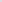 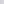 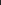 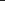 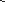 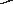 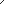 Kol. A. Czochara argumentował za propozycją jednorazowego umarzania 3 roboczodniówek przy zakupie stroju organizacyjnego.Przewodniczący zarządził głosowanie nad propozycjami. W głosowaniu jawnym na punktem 1 propozycji, Walne Zgromadzenie większością głosów, ZA 43, zatwierdziło punkt 1 do realizacji.W głosowaniu jawnym na punktem 2 propozycji, Walne Zgromadzenie większością głosów, ZA 18, PRZECIW 14, zatwierdziło punkt 2 do realizacji.Sprawa funduszu odszkodowawczego została załatwiona podjętą Uchwałą nr 10/2019/WZC. Pozostałe propozycje zostały przekazane do decyzji i realizacji przez Zarząd.IV. Część organizacyjnaWalne Zgromadzenie zobowiązało Zarząd do zawiadamiania członków koła o przyjęciu nowych członków.Walne Zgromadzenie upoważniło Zarząd do opracowania planu ustabilizowania sytuacji finansowej koła.Na zakończenie zgromadzenia Przewodniczący podziękował uczestnikom za udział w zgromadzeniu. Poczet: Sztandarowy wyprowadził Sztandar. Walne Zgromadzenie zakończono o godz. 15.30.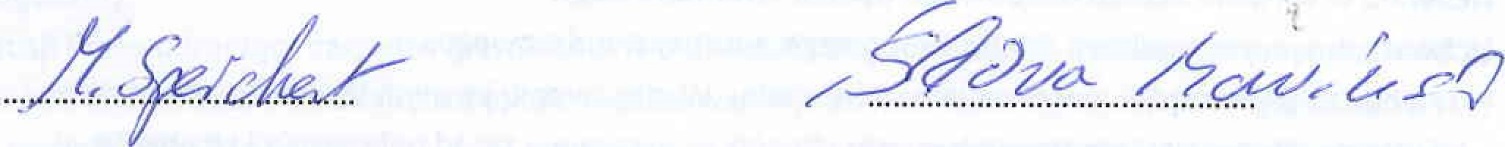 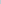 Sekretarz 							Przewodniczący 		Mads Speichert							Mariusz Skóra